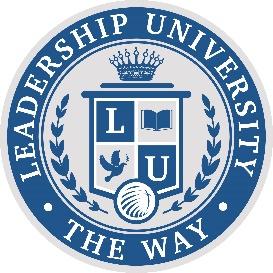 COST PER CLASS $147.00 COST PER TERM $588.00FINAL COST OF COMPLETION $3528 (6 TERMS)Member Term Plan 1: Pay In Full- $420 ($168 in savings)Member Code Required PIF Code RequiredMarriage Code Available (not combinable with scholarships)Scholarships AvailableMember Term Plan 2: 3 Installments- $504 ($84 in savings)Member Code RequiredMarriage Code Available (not combinable with scholarships)Scholarships AvailableNon-Member Plan 1: Pay In Full- $504 ($84 in savings)PIF Code RequiredMarriage Code Available Non-Member Plan 2: 3 Installments- $588Marriage Code Available Certificate Program- $1000 ($50 a month)20-Month Autopay Sign Up Required Certificate Code RequiredNot eligible for marriage codeNot eligible for scholarships